СОДЕРЖАНИЕ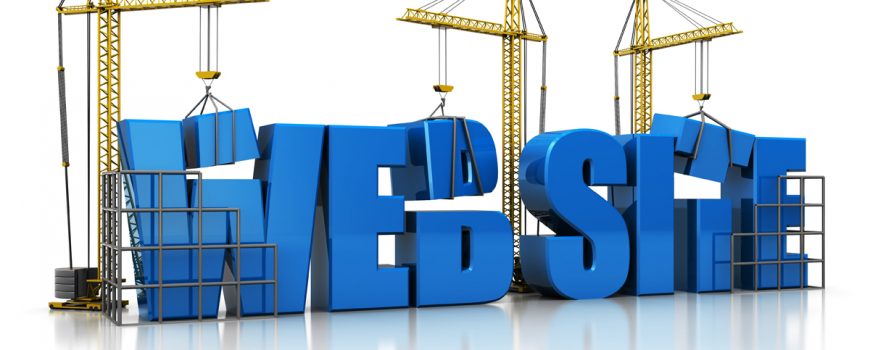 техническое задание	11	Введение	42	Эксплуатационные требования	53	Функциональные требования	53.1 Навигационная структура	53.2	Технический функционал	63.3	Описание разделов сайта	63.3.1	Главная страница	63.3.2	Кто мы?	73.3.3	Что мы делаем?	93.4	Язык	123.5	Система управления контентом и верстка	123.6	Поисковая оптимизация и продвижение	134	Организационное обеспечение	13Введение общественности, партнеров, международного и донорского сообщества, экспертов и бизнеса и др. , в том числе проектов Оказание информационной поддержки  и ответыКроме того, одной из ключевых целей является повысить привлекательность бренда и рекрутинг.Существующая версия веб-сайта была разработана в 2016 году и с тех пор не проводилось обновление технического функционала, а также обновление дизайна. Ниже перечислены отсутствующие либо недоработанные функции:Не работает система поиска по ключевым словам внутри сайтаОтсутствует логотип-иконка организации в заголовке сайтаНе установлен SSL-сертификат, для более надежного и защищенного доступа к сайту по протоколу httpsИнтеграция с социальными сетями реализована частично (нет функции «поделиться»)Нет функции подписки на рассылку новостейНет интеграции с национальными платежными системами (Click, Payme, Upay)Нет функции онлайн-магазина для продажи благотворительных открытокНет возможности добавления анимированных инфографиков с цифрами и фактамиФункция обратной связи не работаетОтсутствует модуль «Вопрос\Ответ»Раздел вакансии неудобен и неинформативен. Отсутствует возможность отправки резюме прямо с сайта.Система управления сайтом CMS и контентом также очень неудобная и нестабильная, очень сложно форматировать текст и медиа контент.Сайт частично адаптирован для мобильных устройств, а также наблюдаются проблемы при смене языка на мобильных устройствах.Нет возможности грузить видео-файлы.Эксплуатационные требованиядолженАссоциации;Финансовые отчеты.Функциональные требования3.1 Навигационная структураКто мыИдея (концепция: видение, миссия, цели, ценности, принципы etc)Ассоциация «SOS Детские деревни» в УзбекистанеНаша командаОфициальные документыВакансии Что мы делаемАльтернативная опекаУкрепление семьи и профилактика сиротстваМолодежная опекаПроектыГде мы работаемТашкентСамаркандУргенч и Шават (Хорезмская область)Что можете сделать вы Пожертвования через Интернет-банкингБлаготворительные открыткиЯщики для пожертвованийНовостиКонтактыРеквизитыВопросы и ответыТехнический функционал• Трёх языковая версия сайта (Русский, Узбекский, Английский), с возможностью добавления др. языков • Установка и настройка счетчиков статистики - Google Analytics, Яндекс. Метрика • Модуль «поделиться» и «нравится» для соц. сетей • Хронологическая интерактивная панель с историей и важными событиями Ассоциации• Модуль карусель с логотипами партнеров с ссылками на их сайты• Интерактивная карта Узбекистана с точками всех филиалов и программ Ассоциации• Анимированные инфографики с цифрами и фактами• Модуль «Фотогалерея» • Модуль «Форма обратной связи» • Модуль «Вопрос ответ» • Контактная форма с интерактивной схемой проезда • Регистрация сайта в поисковых системах Яндекс, Google. • SEO оптимизация в поисковых системах для дальнейшего продвижения и раскрутки сайта • Установка и настройка SSL сертификата • Модуль «Корзина» (онлайн магазин для продажи благотворительных открыток)• Подключение платёжных систем «Click», «PayMe», «UPay» • Поиск по сайту по ключевым словам• Адаптированная версия сайта для мобильных• Совместимость со всеми современными браузерами (IE, Edge, Chrome, Firefox, Opera, Safari)• Удобный CMS для форматирования и добавления новостных публикаций• Различные уровни доступа пользователей в CMS• Резервное копирование сайта• Экспорт\Импорт данных со старой версии сайта• Тех поддержка 1 год с возможностью продленияОписание разделов сайтаГлавная страницаГлавная страница должна содержать мотивационный банер/карусель банеров с фотографиями, привлекающими внимание к той или иной инициативе. Банеры должны редактироваться в панели управления сайтом. Шапка сайта должна содержать навигационное меню, логотип Ассоциации, кнопку «Пожертвовать», поле поиска, кнопку поделиться в соц сетях и переключатель языков и дополнительное меню:На главной странице должны выводиться  последних материала из раздела «Новости и » со следующими атрибутами: иллюстрация новости, заголовок, дата, или первые 200 символов текста. Иллюстрация, заголовок и текст ведут на страницу новости. В самом низу страницы можно вывести карусель с логотипами партнеров с ссылками на их сайты.Пример: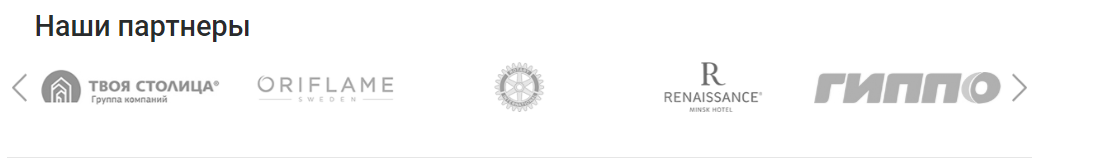 Главное меню должно быть закреплено при прокрутке на страницах.В подвале главной страницы должно быть размещено дополнительное меню, кнопки социальных сетей, и контактная информация. Примерная компоновка главной страницы: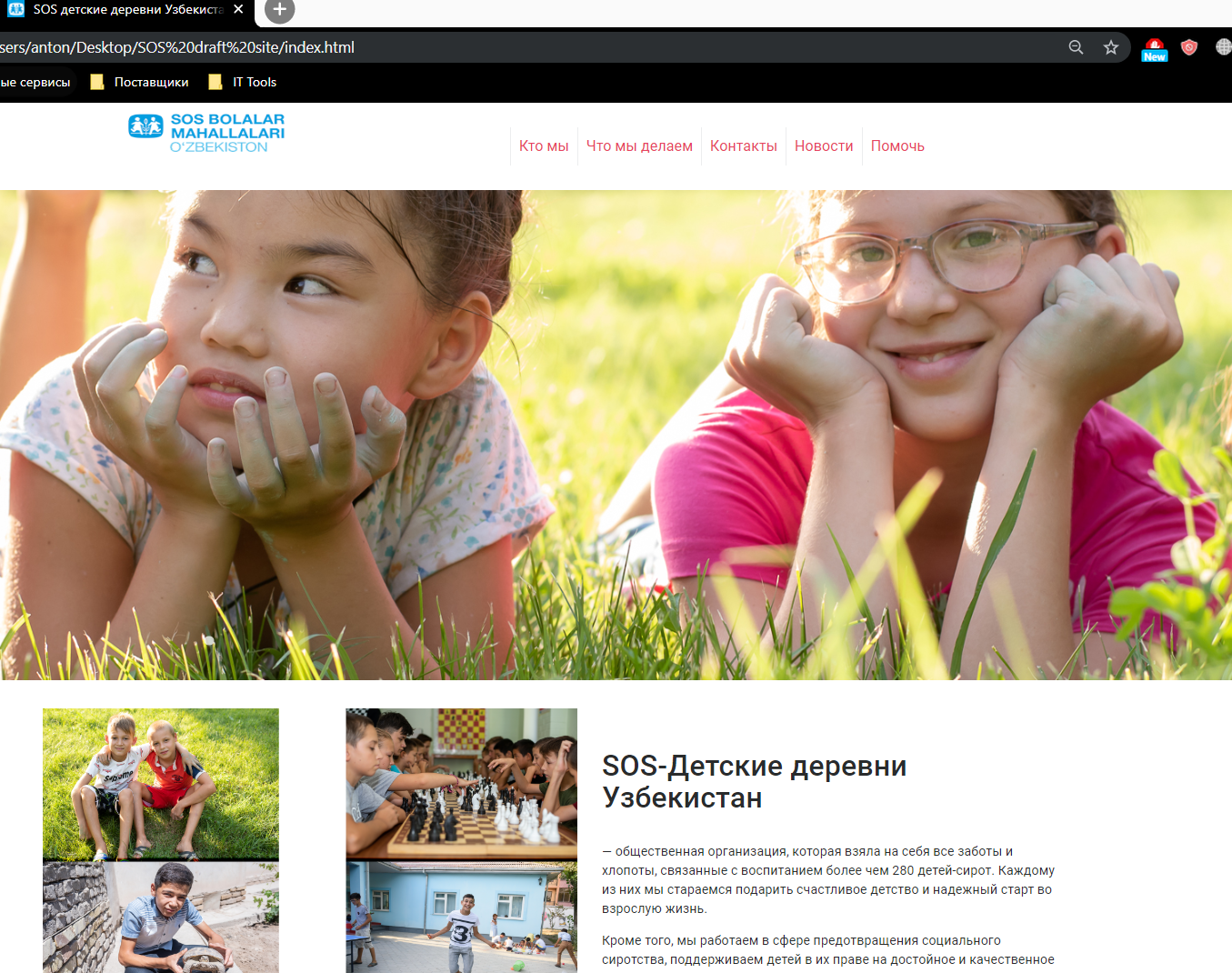 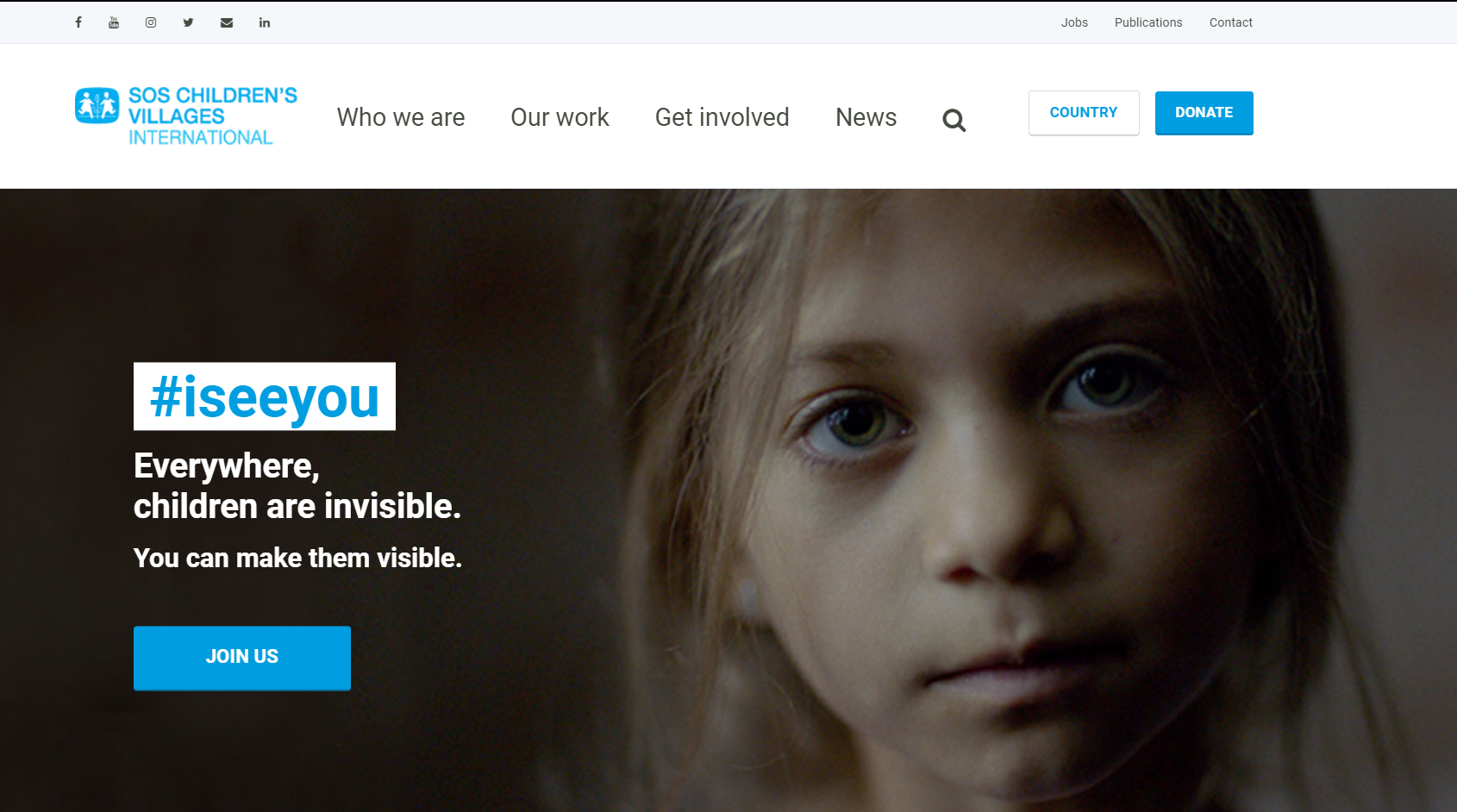 Кто мы?Раздел содержит следующие подменю:ИдеяАссоциация «SOS Детские деревни» в УзбекистанеНаша команда Официальные документы (Отчеты, устав и т.п)ВакансииИдея – на данной странице будут размещены концепция, миссия, видение, социальные значения.Ассоциация «SOS Детские деревни» в Узбекистане – страница на которой описывается история и структура Ассоциации «SOS Детских деревень Узбекистана». Внизу страницы можно разместить интерактивную хронологическую панель с годами и датами, при наведении будет выходить краткая информация о определенном годе.Пример: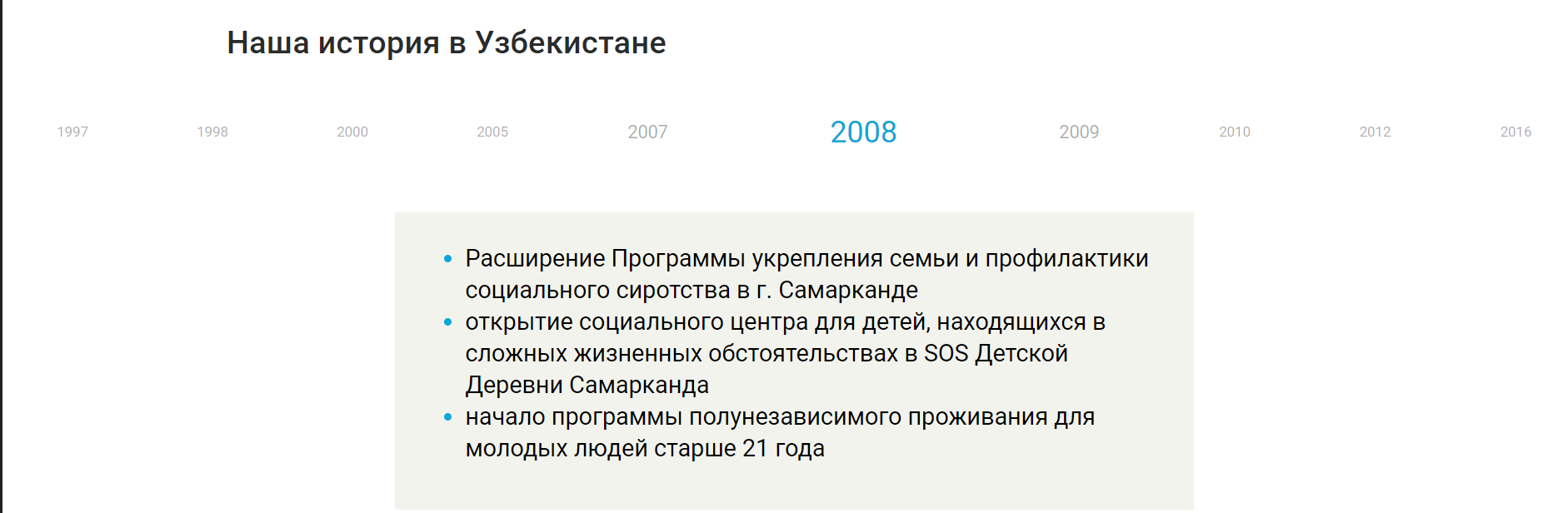 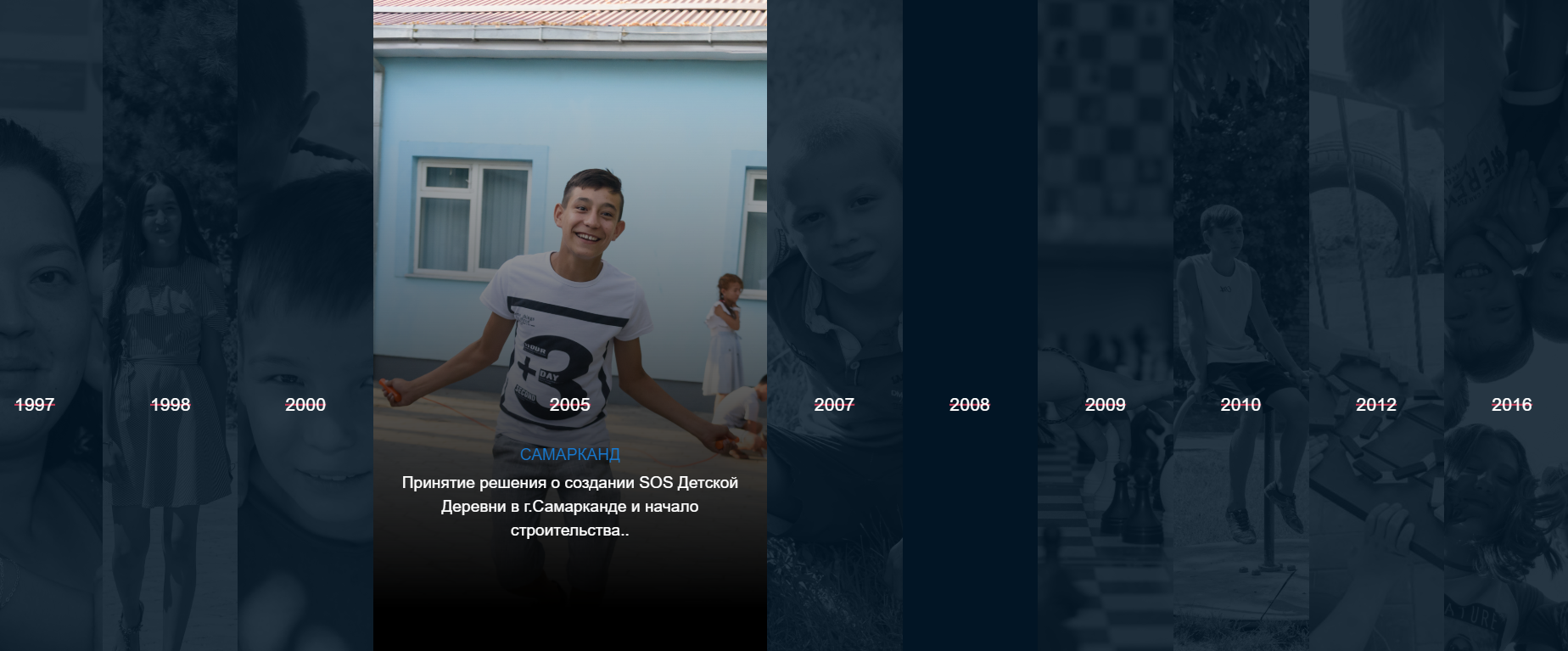 Наша команда – на данной странице будут размещены органиграммыОфициальные документы – страница, где будут размещены статистические отчеты и разные документыВакансии -  страница, для соискателей со списком открытых вакансий и мотивационной информации о карьере в Ассоциации. Дизайн и функционал данной страницы будет согласован отдельно. Требования к странице, сделать ее максимально удобной и информативной. Также на данной странице должна быть возможность отправки резюме и мотивационного письма напрямую с сайта и форма резюме для скачивания. Резюме соискателя будет отправлено на специальный адрес recruitment@sos-kd.uzПример размещения страницы вакансии и формы отправки резюме: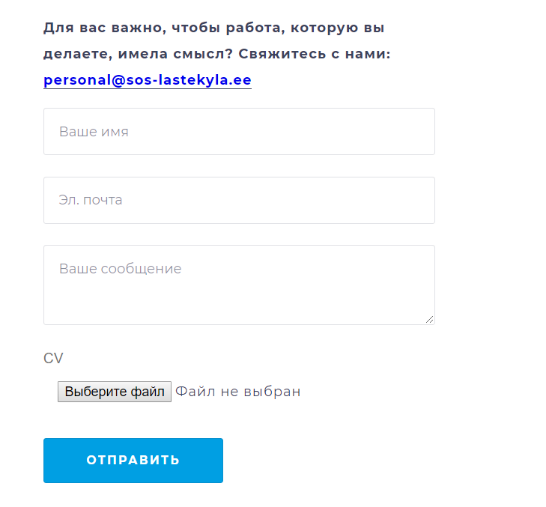 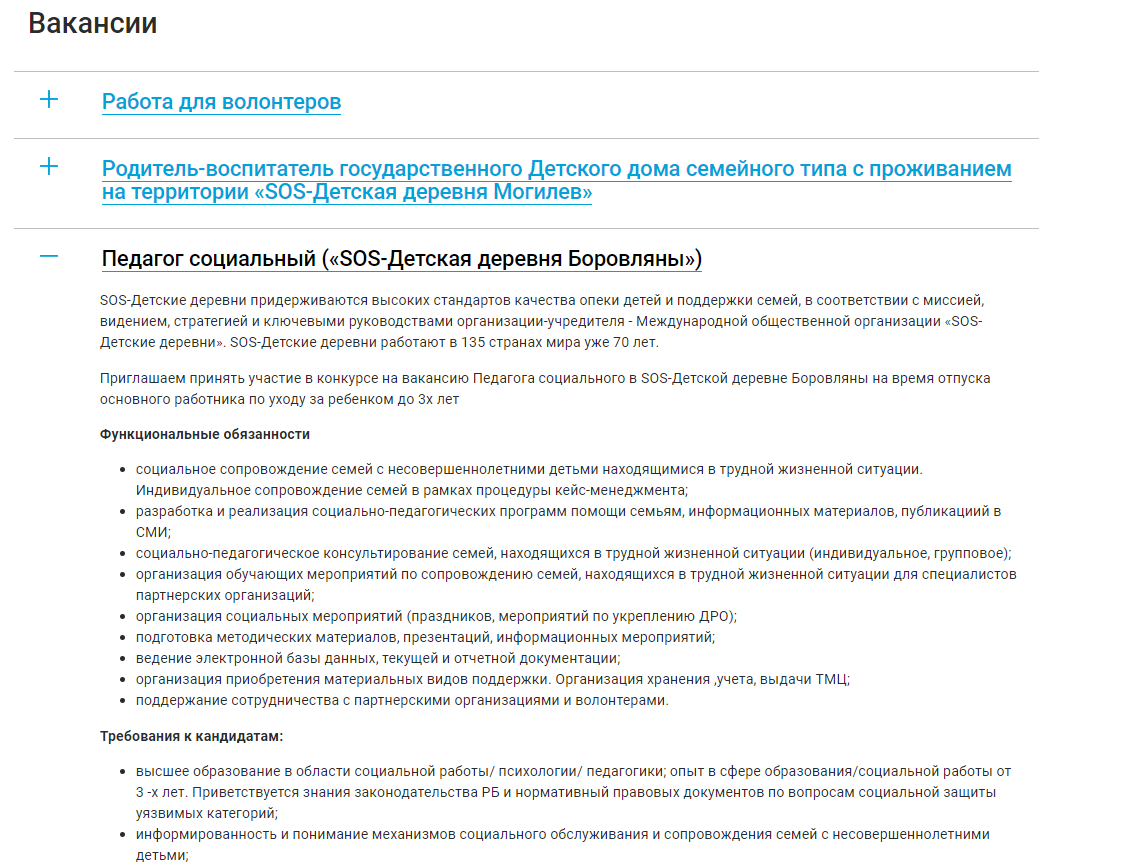 Что мы делаем?Раздел содержит следующие подменю:Альтернативная опекаУкрепление семьи и профилактика сиротстваМолодежная опекаПроектыПроекты – Список всех открытых и завершенных проектов с краткой информацией, результатами, датами, бюджетом, ссылками на истории успеха.Раздел содержит следующие подменю:ТашкентСамаркандУргенч и Шават (Хорезмская область)УргенчТакже планируется разместить интерактивная карту Узбекистана с точками всех филиалов и программ Ассоциации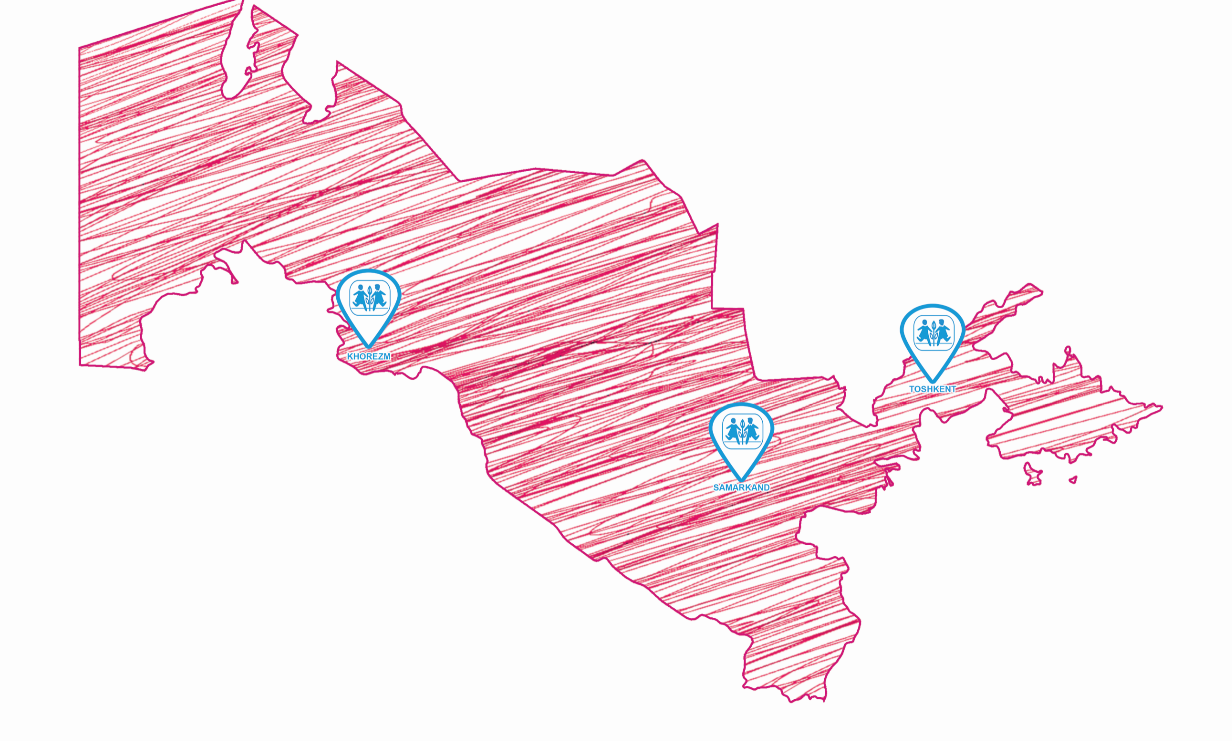 Раздел содержит следующие подменю:через Интернет-банкинг Благотворительные открытки Ящики для пожертвований через Интернет-банкинг Примеры: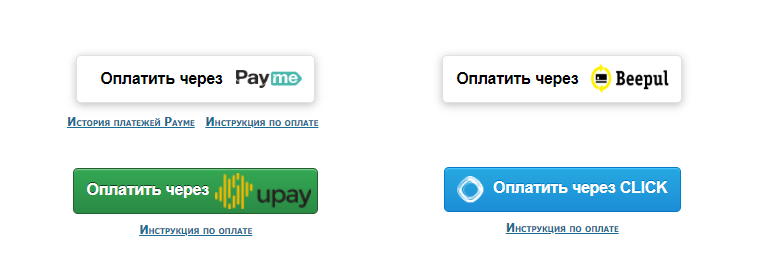 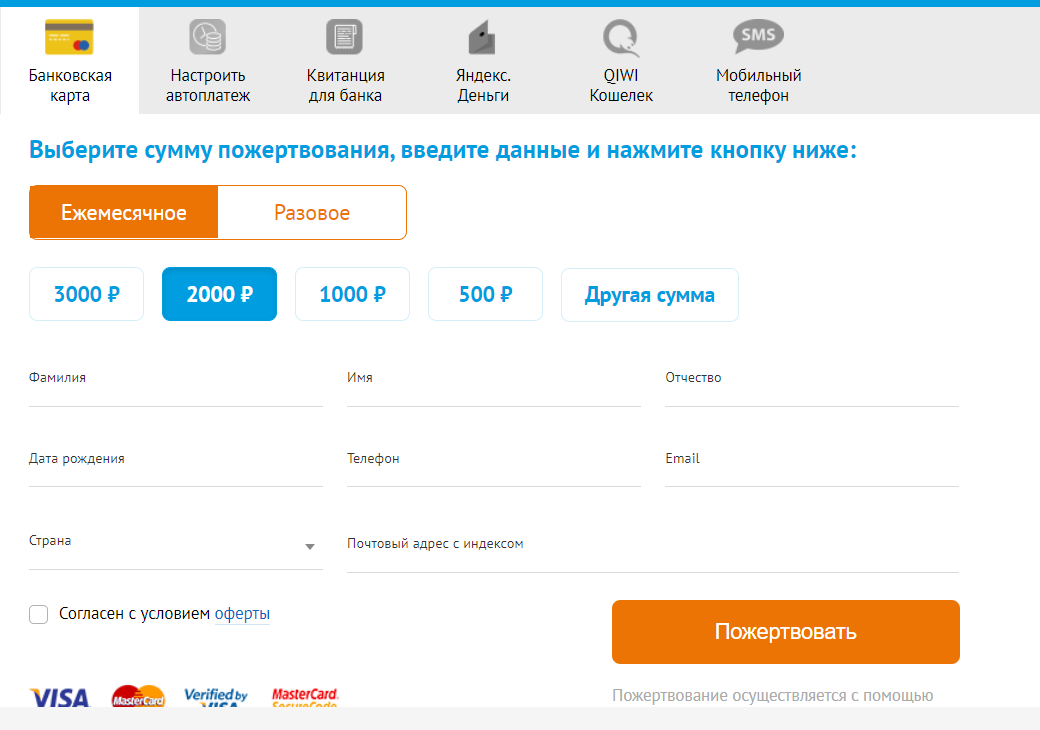 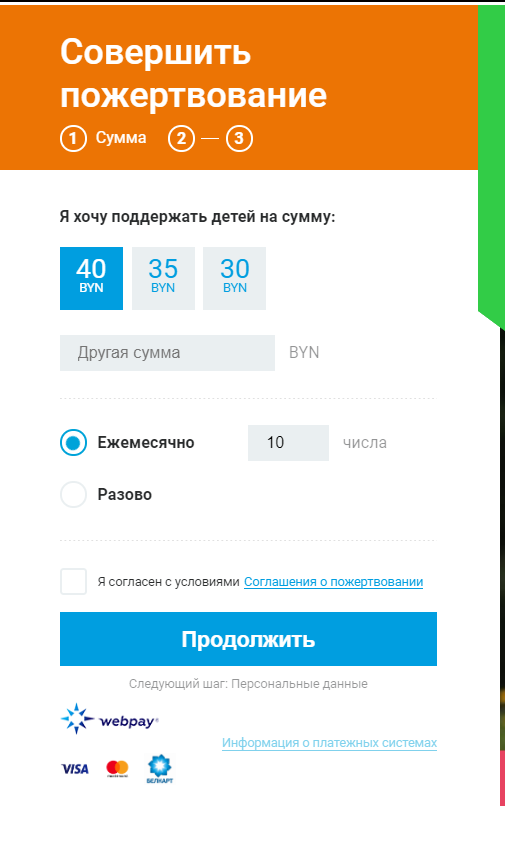 Благотворительные открытки – онлайн магазин с открытками, пользователь может выбрать тип, кол-во, закинуть в корзину и отправить заказ с указанием своих контактных данных. Заказ придет на ящик charitypostcards@sos-kd.uz и будет обработан соответствующим образом. Пример: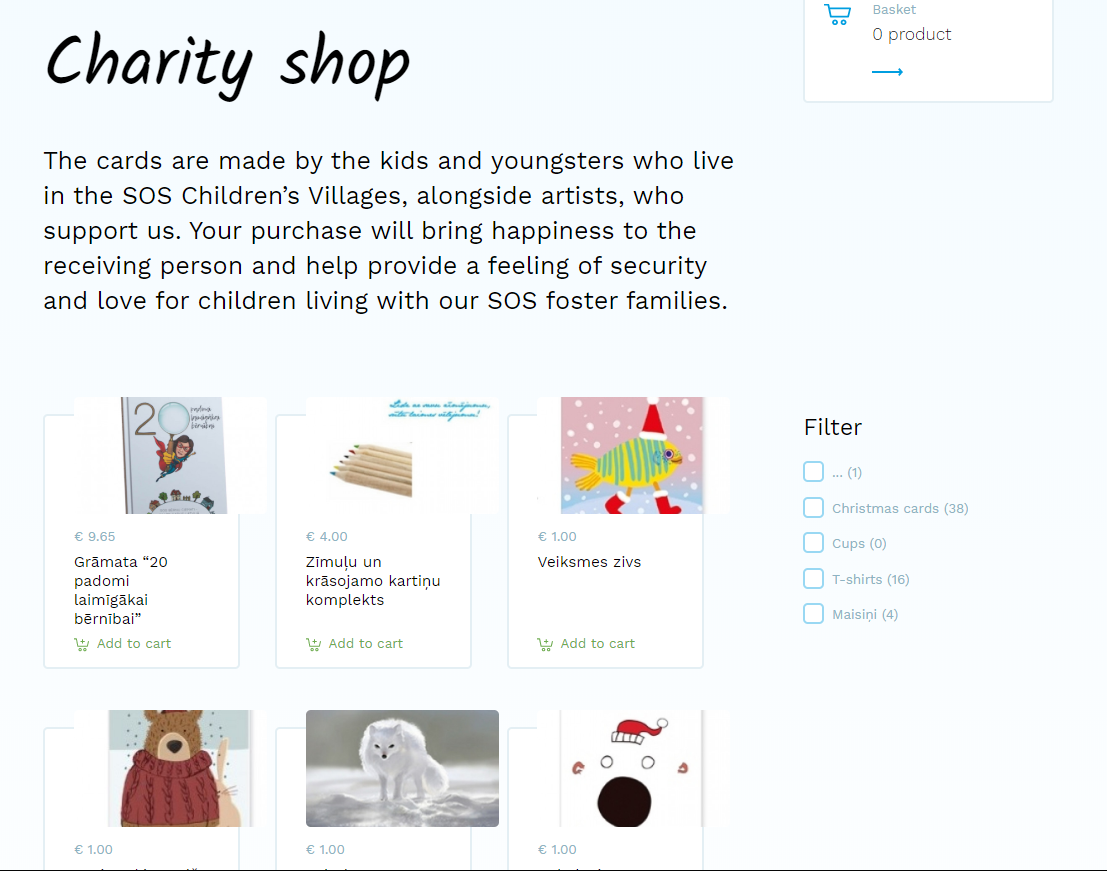 Ящики для пожертвований – краткая информация об инициативе, ссылка на отчеты, адреса всех ящиков и фотография этого ящика.Раздел состоит из одного пункта меню. Кнопка поделиться в социальных сетях и подписаться на рассылку.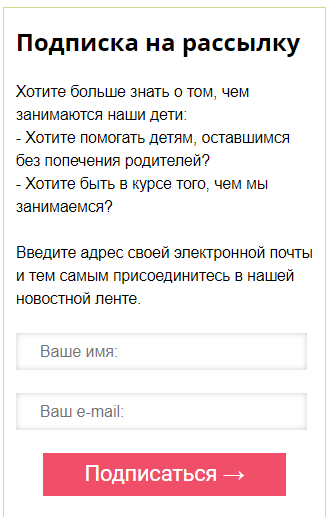 Раздел содержит следующие подменю:РеквизитыВопросы и ответыНа самой странице будет информация о контактных данных, адресах, телефонах и схемах проезда всех локаций и Национального офисаРеквизитыздесь будет информация о банковских реквизитахВопросы и ответы - ответы на часто задаваемые вопросы по деятельности Ассоциации в формате FAQ. А также форма для отправки вопроса.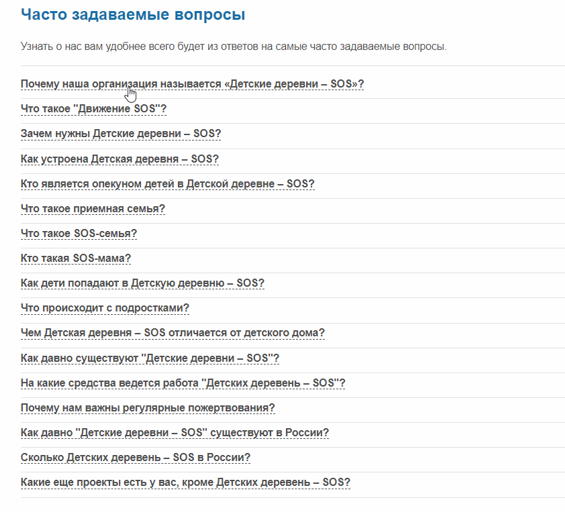 ЯзыкВеб-сайт должен иметь три языковые версии:Русский языкУзбекский язык (латиница)Английский языкДолжно быть предусмотрено два алгоритма определения отображаемого языка:Язык поумолчанию устанавливается в панели управления веб-сайтом;Язык главной страницы определяется по языку операционной системы посетителя.Также должно быть реализовано ручное переключение между языковыми версиями.Языковые версии должны функционировать независимо друг от друга, однако должны использовать единую библиотеку медиа-файлов;Наличие различных языковых версий не должно негативно сказываться на положении сайта в поисковой выдаче и работе поисковых роботов. Недопустимо появление артефактов одной языковой версии в поисковом индексе другой версии.Система управления контентом и версткаСистема управления контентом (CMS) должна обеспечивать высокую производительность и удобное управление содержимым веб-сайта. Предпочтительно использование CMS Wordpress.Создание и редактирование материалов должно производиться в WYSIWYG редакторе. После сдачи проекта Исполнителем, Заказчик должен иметь возможность изменять, добавлять или удалять пункты во всех навигационных меню, без ущерба для дизайна или функционирования сайта.CMS должна включать в себя следующие модули или расширения:Система кеширования, обеспечивающая быструю скорость загрузки данных и оптимальное быстродействие на виртуальном хостингеПоиск по сайту;Фотоальбомы;SEO оптимизация в поисковых системах;Метки;Различные уровни доступа пользователей;Резервное копирование и восстановление;Экспресс коды (short code) для вставки материалов из YouTube, Facebook, Twitter, Instagram и других социальных сетей.Веб-сайт должен одинаково корректно отображаться в различных браузерах: Google Chrome, Mozilla Firefox, Safari, Opera, Internet Explorer. На сайте должна использоваться адаптивная верстка и дизайн дружественный к мобильным устройствам. Либо должна быть разработана специальная мобильная версия сайта. Графические элементы и верстка сайта должны соответствовать принятым W3C стандартам и обеспечивать быструю загрузку элементов дизайна, учитывая низкие скорости доступа к сети Интернет в Узбекистане.В случае использования CMS Wordpress «тема» не должна ограничивать функционал CMS и должна быть совместима со всеми возможностями CMS.Поисковая оптимизация и продвижениеВеб-сайт должен быть оптимизирован для поисковых систем, в частности все материалы, подлежащие индексированию должны иметь разметку, ориентированную на поисковых роботов. Служебные разделы сайта должны быть закрыты от индексации. На сайте не должно быть дублей содержимого, видимых поисковыми системами.На каждой странице сайта должны быть установлены счетчики посещаемости, исходный код которых устанавливается в панели управления сайтом. Каждая страница сайта должна иметь корректно сформулированные мета-теги, в частности, заголовок и описание страницы для поисковой системы или социальной сети, изображение для социальной сети. Материалы, которыми делятся пользователи с сайта должны корректно публиковаться в социальных сетях. Организационное обеспечениеДетальное техническое задание разрабатывается и утверждается совместно Исполнителем и Заказчиком. Структура разделов и функциональное описание сайта является неотъемлемой частью технического задания. На основании вводных данных от Заказчика Исполнитель разрабатывает дизайн-макеты главной и вложенных страниц сайта. Дизайн-макеты утверждаются сторонами, и также становятся частью технического задания.Исполнитель при выполнении художественных работ должен руководствуется регламентирующими документами Заказчика – руководством по бренду, принципами дизайна, политикой защиты детей и другими материалами. Исполнитель проводит первоначальное заполнение контентом сайта, из материалов предоставленным заказчиком. Заказчик предоставляет материалы в электронной форме в zip-архиве, содержащем дерево папок, соответствующее структуре сайта. В каждой папке размещается набор документов и изображений – по одному документу на каждый информационный модуль, информационные блоки которого опубликованы в соответствующем разделе.Исполнитель, также, проводит импорт данных с существующего веб-сайта Ассоциации: http://sos-kd.uz. СВЯЗАННЫЕ ДОКУМЕНТЫ, ИНСТРУМЕНТЫ И СИСТЕМЫСВЯЗАННЫЕ ДОКУМЕНТЫ, ИНСТРУМЕНТЫ И СИСТЕМЫСуществующий веб сайт Ассоциацииhttp://sos-kd.uz Политики и регулирующие документыUZB-ICT-Положение об использовании ИКТ-071217Руководство по брендуBrandbookРуководство по информационной безопасностиUZB -ICT-Политика по информационной безопасности Сайты других Ассоциацийhttps://sos-dd.ru – SOS Россияhttps://sos-villages.by/ - SOS Беларусьhttp://sos-lastekyla.ee/en - SOS Эстонияhttps://www.sos-childrensvillages.org/ - SOS InternationalРАЗРАБОТЧИКИРАЗРАБОТЧИКИОдобреноРазработаноКоординатором по ИКТ, Ким А.При участииАссистента директора филиала в Хорезмской области Рузиметова А.ИСТОРИЯ ИЗМЕНЕНИЙИСТОРИЯ ИЗМЕНЕНИЙИСТОРИЯ ИЗМЕНЕНИЙВерсияДатаИзменения 1.0Ноябрь 2019Проект документа